ORDRE DES SAGES AFRICAINS (O.S.A.)FORMULAIRE D’AFFILIATION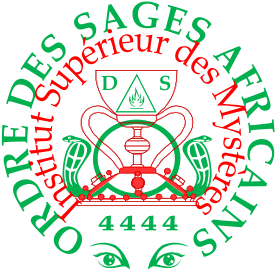 Si nécessaire, vous pouvez recopier les numéros des questions sur une feuille à part, pour plus d’espaceNom(s) : Prénom(s) : Date et Lieu de naissance :Pays et ville de résidence actuels :Nationalité d’origine :Nationalité actuelle :État civil :Avez-vous des enfants ? Si OUI, combien ? :Etudes faites et Diplôme(s) obtenu(s) :Profession :Religion d’origine :Religion actuelle :Votre numéro de téléphone privé avec whatsapp, signal, telegram (OBLIGATOIRE) :Votre e-mail en MAJUSCULES :Votre conjoint(e) est-il (elle) au courant de votre démarche ? :Comment avez-vous eu connaissance de notre Ordre ? :Avez-vous déjà pratiqué la Magie ? Si OUI, parlez-en brièvement :Êtes-vous ou avez-vous été membre d’une ou plusieurs écoles ésotériques et/ou magiques ? Si OUI, laquelle ou lesquelles ? Précisez aussi le degré atteint dans chaque école :Avez-vous déjà eu une ou plusieurs expériences mystiques ou spirituelles ? Si OUI, parlez-en brièvement :Croyez-vous en Dieu ? :Croyez-vous au Diable ? :Quelle est votre compréhension du Bien et du Mal ? :Pensez-vous qu’il y a une « vie » après la mort ? Justifiez brièvement :Quel sens donnez-vous aux mots « âme », « esprit », « plan de conscience », « corps psychique » ? :Pouvez-vous dire, si cela est possible, le but spirituel de votre vie ? :Croyez-vous à l’existence des Esprits, Entités, Anges, Démons ? :Quelle importance donnez-vous à la peur dans votre vie quotidienne ? :Que craignez-vous le plus ? :Si vous pouvez supprimer une chose dans le monde, ce serait quoi ? :Que voulez-vous apprendre en Magie et pourquoi ? :Pourquoi voulez-vous être membre de notre Ordre ? :Qu’attendez-vous de notre Ordre ? :Que pensez-vous apporter à notre Ordre ? :Quel usage ferez-vous des connaissances acquises dans notre Ordre et des secrets que nous vous confierons ? :                                        Après avoir répondu aux questions, écrivez ce qui suit, puis datez (fait le…, à…) :                                      « Moi, untel(le), certifie n’avoir subi aucune influence pour remplir ce questionnaire »Tous les renseignements contenus dans ce questionnaire seront traités de manière strictement confidentielle. N.B. : JOIGNEZ UNE PHOTO D’IDENTITÉ (PHOTO PASSEPORT) À PART SUR FOND BLANC SINON VOTRE DOSSIER NE SERA PAS TRAITÉ